FAGFORBUNDET 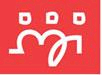 Viken fylkesforening avd. 252BEVILGNINGER PÅ ÅRSMØTE 24.01.2023FAGFORBUNDETS SOS-BARNEBY 1 HUAMBO, ANGOLAFagforbundet vedtok i februar 2005 å gå inn i et forpliktende samarbeid med SOS-barnebyer. Angola mistet 1,5 millioner mennesker gjennom krig i nesten 40 år. Krigene har ført til store skader. Barnedødeligheten er høy, forventet levealder er kun 51 år. 37 % lever i ekstrem fattigdom, dvs. under 1,25 USD per dag. Kun halvparten av befolkningen har tilgang på rent vann. Forbundet, medlemmer og ansatte i Fagforbundet skulle bidra økonomisk til å bygge en SOS-barneby i Angola og finansiere driften i fem år. Dette målet har vi nådd. Barnebyen ble offisielt åpnet i 2010. Barnebyen har blitt solidaritet i praksis.Fagforbundet har avsluttet barnebyen som et prosjekt, og fortsetter å stå for driften som en permanent ordning ved hjelp av faste månedlige bidrag fra medlemmer og ansatte og bevilgninger fra fagforeningene våre. Vi er stolte av å kunne gi foreldreløse og forsømte barn i Huambo en trygg oppvekst og skolegang.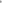 Fagforbundets barneby ledes av SOS-barnebyer Angola, og barnebyens ledelse samarbeider med lokale myndigheter i Huambo. Over 2000 vanskeligstilte barn får hjelp og støtte gjennom Fagforbundets barneby. SOS-barnebyer gir langsiktig hjelp til foreldreløse og forsømte barn.I barnebyen får de et trygt hjem og en ny familie, med nye søsken og en SOS-mor. Her får de bearbeidet sin vanskelige fortid og lærer å tro på seg selv og andre.Fagforbundets SOS-barneby består av 12 familiehus for 101 barn, barnehage for 100 barn, skole for rundt 1850 elever og et lokalsamfunnsprogram som gir enslige mødre, storesøstre eller bestemødre hjelp til selvhjelp for å kunne ta vare på barna de har ansvar for. I hvert fylke er det en kontaktperson for Barnebyen. De har et spesielt ansvar for å gi informasjon om barnebyen og verve faste bidragsytere.Med omtanke, solidaritet og samhold håper vi årsmøtet vil være med å gjøre Angola til et bedre land for foreldreløse og forsømte barn.Styrets forslag til vedtak:Årsmøtet i Fagforbundet Viken fylkesforening bevilger kr. 15.000 til SOS-barnebyer.Pengene settes inn på SOS-konto 8380.08.73730 og merkes" Fagforbundets barneby".FAGFORBUNDET Viken fylkesforening avd. 252BEVILGNINGER PÅ ÅRSMØTE 24.01.2023BARNAS STASJONBarnas stasjon blir driftet gjennom Blåkors. Rundt i Norge, finnes det 10 avdelinger av Barnas Stasjon.Barnas Stasjon gir støtte til familier i sårbare og utsatte situasjoner.De tilbyr familieveiledning, måltider, ulike gruppetilbud og ulike kurs til fedre, mødre og familier.De arrangerer ulike turer og aktiviteter.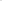 Organisasjonen deler også ut klær, sko og utstyr til de familier som trenger det.Alle tilbud er gratis for brukere (man trenger ingen henvisning dit). Man kan selv ta kontakt med dem.Styrets forslag til vedtak:Årsmøtet i Fagforbundet Viken fylkesforening bevilger kr. 7.500 til Barnas StasjonFAGFORBUNDET Viken fylkesforening avd. 252BEVILGNINGER PÅ ÅRSMØTE 24.01.2023NORSK FOLKEHJELPNorsk Folkehjelp søker støtte til sitt internasjonale arbeid. Norsk Folkehjelp er fagbevegelsens humanitære solidaritetsorganisasjon og er en medlemsstyrt organisasjon. På Landsmøtet til Fagforbundet i 2009 ble det inngått et samarbeidsprosjekt mellom Fagforbundet og Norsk Folkehjelp.Norsk Folkehjelp er til stede på flere områder. De rydder miner og gjør veien gjennom Europa tryggere. De tar imot asylsøkere her hjemme, driver asylmottak og jobber med å bygge inkluderende lokalsamfunn.Styrets forslag til vedtak:Årsmøtet i Fagforbundet Viken fylkesforening bevilger kr. 7.500 til Norsk Folkehjelps internasjonale arbeid. Pengene settes inn på kto. 9001 08 76000.FAGFORBUNDET Viken fylkesforening avd. 252BEVILGNINGER PÅ ÅRSMØTE 24.01.2023DRÅPEN 1 HAVET

Flyktningkrisen i Hellas fortsetter
Hellas har gått fra å være transittland videre inn i Europa, til å bli provisorisk bosted for titusenvis av flyktninger. Grensekontrollene ut av landet er nå strengere enn noen gang. Samtidig fortsetter tilstrømningen av nye båtflyktninger, noe som fører til en stadig opphopning av flyktninger i offisielle og uoffisielle leirer. Flyktningene lever nå under kummerlige og uverdige forhold på ubestemt tid. Behovet for bistand er stort, og arbeidet vårt i og ved flyktningleirene har aldri vært viktigere.

Dråpen i Havet er en humanitær non-profit organisasjon med formål om å yte støtte til mennesker på flukt, samt spre informasjon om deres livssituasjon. Dråpen i Havet er pr. i dag til stede på fire ulike lokasjoner i Hellas, samt to steder i Bosnia Herzegovina der det jobber i og utenfor flyktningleirene. Siden oppstarten i 2015 har Dråpen i Havet bidratt med distribusjoner av mat, klær og andre nødvendige artikler, og arrangerer en rekke aktiviteter som gir mennesker på flukt et pusterom i en ellers vanskelig hverdag.

Styrets forslag til vedtak:Årsmøtet i Fagforbundet Viken fylkesforening bevilger kr. 2.500 til Dråpen i Havet.Pengene settes inn på konto nr. 1503 67 54327.FAGFORBUNDET Viken fylkesforening avd. 252BEVILGNINGER PÅ ÅRSMØTE 24.01.2023SENTER FOR POLITISK ANALYSEEn rekke tillitsvalgte i norsk fagbevegelse vil i samarbeid med Stiftelsen Manifest invitere til felles innsats for å skape et Senter for politisk analyse. Gjennom systematisk idearbeid skal det sette en offensiv dagsorden fra venstre i norsk offentlighet.Dette vil være den brede venstresidens motsvar til høyresidens ideologiske styrkeoppbygging gjennom Civita. Målet er en" tankesmie" som utvikler stor bredde og overgår Civitas politiske gjennomslagskraft.Senter for politisk analyse skal utfordre markedsfundamentalismen ved å sette framtidsrettede, solidariske løsninger og reformer på dagsordenen. Målet er å bygge et handlekraftig flertall for en ny politisk kurs.Styrets forslag til vedtak:Årsmøtet i Fagforbundet Viken fylkesforening bevilger kr. 5.700 til Senter for politisk analyse samt 4 eksemplarer av alle publikasjoner som Manifest utgir i løpet av ett år. Pengene settes inn på konto 1503.89.44123.FAGFORBUNDET Viken fylkesforening avd. 252BEVILGNINGER PÅ ÅRSMØTE 24.01.2023Kvinner på tvers søker støtte til sin årlige konferanse. Kvinner på tvers er et samarbeid mellom kvinnedominerte fagforeninger, kvinneorganisasjoner og andre interesseorganisasjoner som har på pågått i 27 år. Mellom 25 og 30 organisasjoner står bak konferansen hvert år, og deltakerne kommer fra hele landet og fra et bredt spekter av organisasjoner. Arbeidet gjøres av en arbeidsgruppe med representanter fra organisasjonene.Kvinner på tvers er helt avhengig av bevilgninger fra organisasjonene for å kunne arrangere konferansen.Styrets forslag til vedtak:Årsmøtet i Fagforbundet Viken fylkesforening bevilger kr. 2.000 til Kvinner på tvers. 
Pengene settes inn på kto. 90011749266.